OBJEDNÁVKA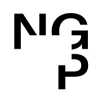 Doklad OJE - 3192v		ODBĚRATEL - fakturační adresaNárodní galerie v PrazeStaroměstské náměstí 12110 15 Praha 1Zřízena zákonem č.148/1949 Sb., o Národní galerii v PrazeČíslo objednávky 3192/2023CVK Prodit s.r.o.Majerského 2047/1149 00 Praha 11 Česká republikaE-mail: XXXXXXXXXXXXXXXXXXXXRazítko a podpis 	Dle § 6 odst.1 zákona c. 340/2015 Sb. o registru smluv nabývá objednávka s předmětem plnění vyšší než hodnota 50.000,- Kč bez DPH účinnosti až uveřejněním (včetně jejího písemného potvrzení) v registru smluv. Uveřejnění provede objednatel.Žádáme obratem o zaslání akceptace (potrvrzení) objednávky.Potvrzené a odsouhlasené faktury spolu s objednávkou, případně předávacím či srovnávacím protokolem zasílejte na XXXXXXXXXXXXXXXXXPodpis:                  XXXXXXXXX     razítkoPlatné elektronické podpisy:30.10.2023 13:18:41 - XXXXXXXXXXXXX - příkazce operace31.10.2023 13:58:29 - XXXXXXXXXX - správce rozpočtuČíslo objednávky 3192/2023© MÚZO Praha s.r.o. - www.muzo.czStranaIČ      00023281	DIČ CZ00023281Typ   Příspěvková organizaceIČ     49617079	DIČ CZ49617079IČ      00023281	DIČ CZ00023281Typ   Příspěvková organizaceDatum vystavení     26.10.2023       Číslo jednacíIČ      00023281	DIČ CZ00023281Typ   Příspěvková organizaceSmlouva	OBJEDNAVKAIČ      00023281	DIČ CZ00023281Typ   Příspěvková organizacePožadujeme :IČ      00023281	DIČ CZ00023281Typ   Příspěvková organizaceTermín dodání	25.10.2023 - 31.12.2023IČ      00023281	DIČ CZ00023281Typ   Příspěvková organizaceZpůsob dopravyIČ      00023281	DIČ CZ00023281Typ   Příspěvková organizaceZpůsob platby	Platebním příkazemIČ      00023281	DIČ CZ00023281Typ   Příspěvková organizaceSplatnost faktury      30 dnů od data doručeníObjednáváme u Vás servis do konce výstavy ke sklům ve výstavěObjednáváme u Vás servis do konce výstavy ke sklům ve výstavěPoložka	Množství MJ	%DPH	Cena bez DPH/MJ	DPH/MJ	Celkem s DPHPoložka	Množství MJ	%DPH	Cena bez DPH/MJ	DPH/MJ	Celkem s DPHBRANDL - servis	1.00	21	95 000.00	19 950.00	114 950.00BRANDL - servis	1.00	21	95 000.00	19 950.00	114 950.00Vystavil(a)XXXXXXXXXXXXXXXPřibližná celková cena	114 950.00Kč